Ve středu 17.6. se naše škola prezentovala v Praze v Průmyslovém paláci na veletrhu projektu „Cestou přírodovědných a technických oborů napříč Středočeským krajem“. Akce proběhla pod záštitou hejtmana Středočeského kraje a zúčastnilo se jí všech 22 partnerů projektu.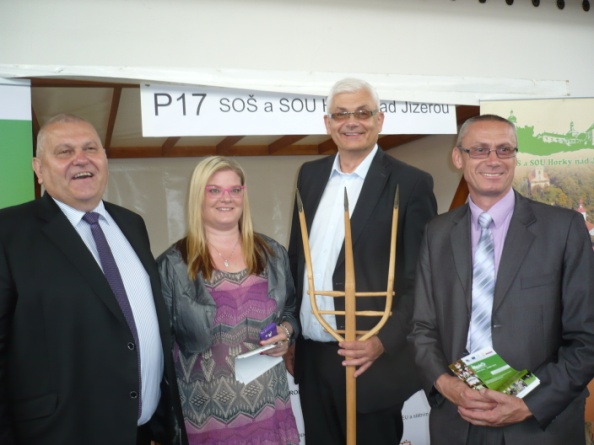 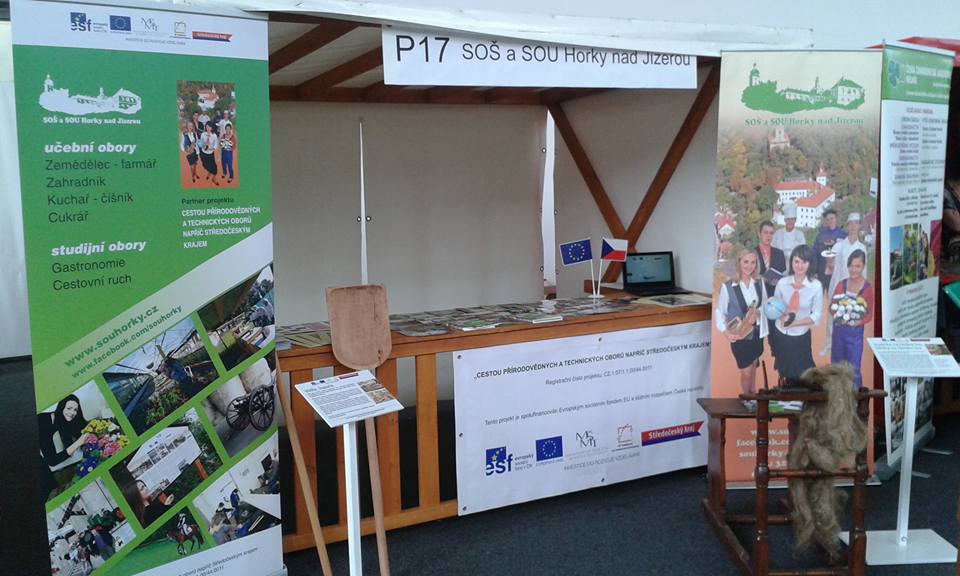 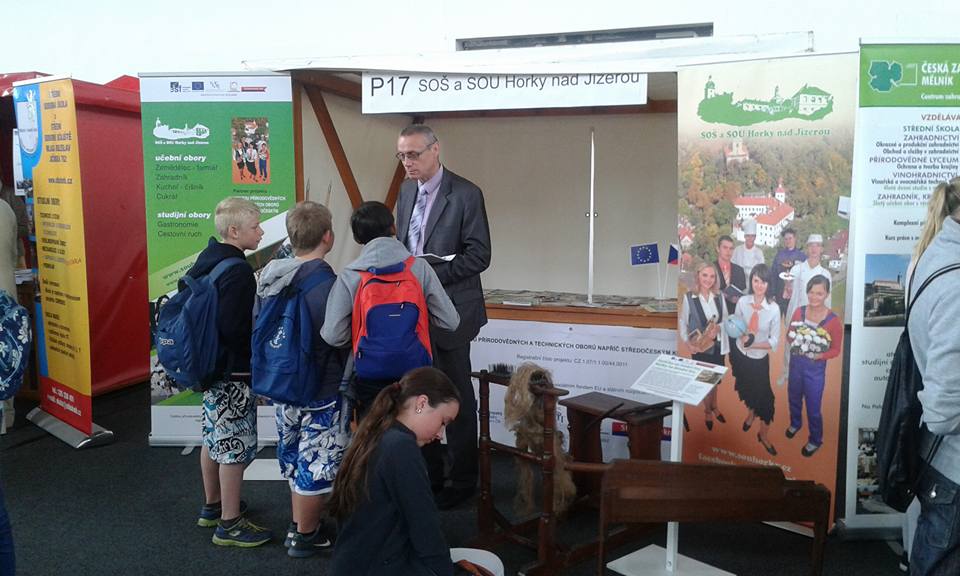 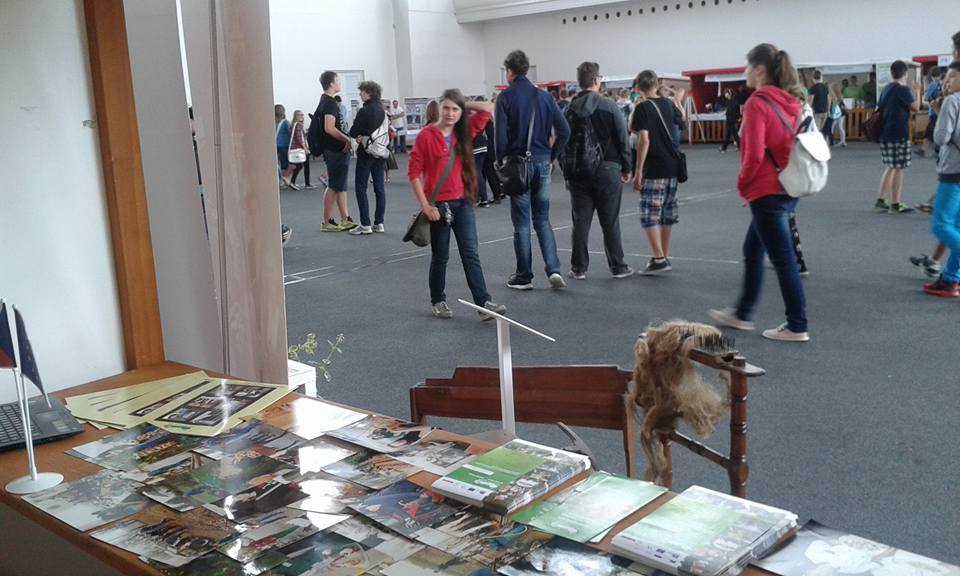 